Listening Comprehension Test Download the audio file from “What Happened to the European Dream” at “The Inquiry” Outline of the European Union by Ssolbergj, licensed under Attribution 3.0 International (CC BY 3.0), 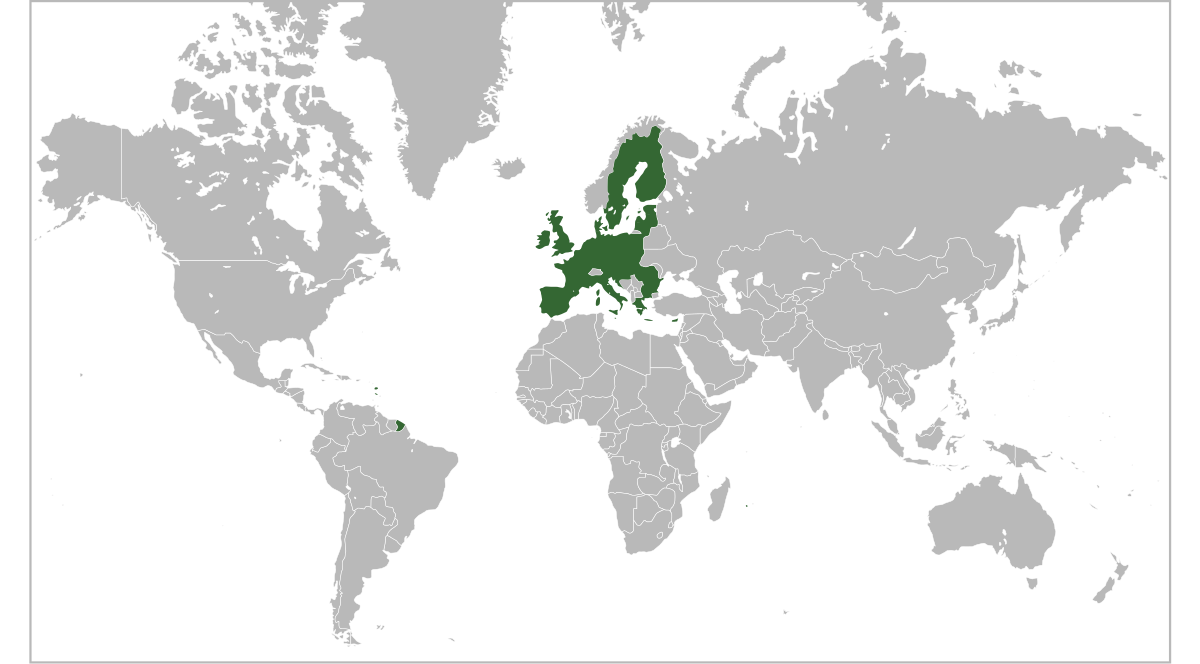 What happened to the European Dream?Listening Comprehension ExerciseRead the questions. Then listen to the recording. There will be a brief break. Then listen again and check and/or complete your answers.Examples: Tick the correct answer. (1 credit)Download this exercise and key from 
www.englisch-bw.de – Hörverstehen – What has become of the European Dream?Tick the correct answer. (1 credit)Part I – a continent rebuilt (1950s) (~1.30)Tick the correct answer. (1 credit)Tick the correct answer. (1 credit)Briefly complete this sentence in your own words. (2 credits)Part II – the golden age (1960s – 90s) (~6.40)Tick the correct answer. (1 credit)Tick the correct answer. (1 credit)Tick the correct answer. (1 credit)Part III – overreach? (since the 1990s) (~11.40)Tick the correct answer. (1 credit)Part IV – where to now? (2005 – today) (~17.00)Tick the correct answer. (1 credit)Tick the correct answer. (1 credit)The referendum is about: should the United Kingdomadismember the European Union or become a member?The referendum is about: should the United Kingdombremain in the European Union or leave the European Union?The referendum is about: should the United Kingdomcresist membership of the European Union or join the European Union?The referendum is about: should the United Kingdomdstay in the European Union or leave the European Union?True or false? (1 credit)true false In several member countries anti-EU parties are getting more popular.The president of the EU commissionaclaimed that the EU had never been more attractive. The president of the EU commissionbdenied that the EU was unpopular. The president of the EU commissioncsaid that the EU was as attractive as before.The president of the EU commissiondstated that the EU had lost some of its appeal. True or false? (1 credit each)true false Right after World War II Europe faced enormous challenges. The so-called Founding Fathers started to redraw European borders. Jean Monnet lost his seat in the French parliament in the late 1920s. During WWII Robert Schuman opposed the German occupation of France. People like Schuman and Monnet wanted European states toacompete with each other for economic supremacy. compete with each other for economic supremacy. compete with each other for economic supremacy. People like Schuman and Monnet wanted European states tobjoin NATO and support the US in Korea. join NATO and support the US in Korea. join NATO and support the US in Korea. People like Schuman and Monnet wanted European states toclive in peace and cooperate economically. live in peace and cooperate economically. live in peace and cooperate economically. People like Schuman and Monnet wanted European states todunite and fight the Soviet Union. unite and fight the Soviet Union. unite and fight the Soviet Union. True or false? (1 credit each)True or false? (1 credit each)True or false? (1 credit each)True or false? (1 credit each)true false Just after WWII Germany had most of Europe’s steel.Just after WWII Germany had most of Europe’s steel.Just after WWII Germany had most of Europe’s steel.Just after WWII Germany had most of Europe’s steel.The policy was taking away what Germany had.The policy was taking away what Germany had.The policy was taking away what Germany had.The policy was taking away what Germany had.The European Coal and Steel Community made national governmentsacooperate to keep Germany from rebuilding its industries. The European Coal and Steel Community made national governmentsbgive it the power to distribute coal and steel resources. The European Coal and Steel Community made national governmentscgive up steel and coal allocation to the US administration. The European Coal and Steel Community made national governmentsdfollow recommendations from the EU commission. The fundamental idea was that economic cooperation… would also encourage political cooperation.The European Economic Community of the 1960s and 1970s was aboutaestablishing a free trade area for its members. The European Economic Community of the 1960s and 1970s was aboutbkeeping countries such as Ireland and Denmark out. The European Economic Community of the 1960s and 1970s was aboutcprogress toward political integration in Europe. The European Economic Community of the 1960s and 1970s was aboutdpreventing any of political integration. In the 1980s Jacques Delors wantedaa pan-European government to replace national governments. In the 1980s Jacques Delors wantedbto integrate member states economically as well as politically. In the 1980s Jacques Delors wantedcthe French Franc to become the Community’s common currency. In the 1980s Jacques Delors wanteddwestern Europe to turn socialist. True or false? (1 credit)true false Establishing a common currency requires common rules on taxing and spending.The Maastricht Treaty in the early 1990s meantarenaming the “European Economic Community” to “EU Market”.The Maastricht Treaty in the early 1990s meantbEuropean countries increasing their defence budgets. The Maastricht Treaty in the early 1990s meantcmore political integration among member states. The Maastricht Treaty in the early 1990s meantdempowering the European parliament.True or false? (1 credit each)true false People feeling at home in several European countries liked the European dream. Jacques Delors wanted most laws in Europe made in Brussels. The idea of a common European currency made integration popular. People began to worry about the loss of national sovereignty. In 2005 the European constitution was approved in France by a narrow majority.The crises Europe has experienced since 2005 suggest thataa united Europe is a danger to global stability. The crises Europe has experienced since 2005 suggest thatbEurope has either integrated too much or too little. The crises Europe has experienced since 2005 suggest thatconly national governments can solve national problems. The crises Europe has experienced since 2005 suggest thatdtoo much European integration is their root cause. According to Nikolaus Blome, deputy editor of „Bild“, the EU is in poor shape because of e.g.aa renaissance of the euro.According to Nikolaus Blome, deputy editor of „Bild“, the EU is in poor shape because of e.g.btrade barriers.According to Nikolaus Blome, deputy editor of „Bild“, the EU is in poor shape because of e.g.cinterest rates.According to Nikolaus Blome, deputy editor of „Bild“, the EU is in poor shape because of e.g.drefugees and nationalism.True or false? (1 credit each)true false Today, European integration does not excite people. Easy goals like preventing war have been accomplished. Issues like domestic security, taxes and defence have been settled. The British referendum about EU membership shows popular disenchantment. According to Blome, with aBrexit countries such as Ireland might try to leave the EU. According to Blome, with bBrexit, some member states might try further integration. According to Blome, with cBritain remaining, the EU will accept new members. According to Blome, with dBritain remaining, integration would stop.Briefly complete this sentence in your own words. (3 credits)According to Blome, Europe needs to achieve practical goals such as… solving the refugee crisis / economic growthand… settle Greece[’s debt crisis]  and… a consolidated EU [ready for a new start] 